What A Relief! Massage Therapy Center, IncNAME________________________________________________________________________BIRTH DATE_______________________________ADDRESS____________________________________________CITY___________________________STATE______ZIP__________________PHONE CONTACT: _____________________________________EMAIL:_________________________________________________________HOW YOU HEARD ABOUT US: _______________________________________ OCCUPATION: ______________________________________PRIMARY  REASON  FOR  THIS  VISIT:_____________________________________________________________________________________________________________________________________________HOW  LONG YOU’VE HAD THIS PROBLEM: _______________________PRIMARY CARE PHYSICIAN:_______________________________________________PHONE:______________________________________YOUR CHIROPRACTOR: __________________________________________________PHONE:______________________________________ALLERGIES? 1.________________________________2.________________________________3.____________________________________PREFERRED PRESSURE?  [ EASY  ]   [ MEDIUM  ]   [  HARD  ]     COMFORTABLE  LAYING ON BELLY? ________ PREGNANT? __________BRUISES, BURNS, CUTS, BROKEN BONES, OR INCISIONS? _________________________________________________________________PLEASE  DESCRIBE  ANY  SKIN  CONDITION  OR  COMMUNICABLE  ILLNESS (or tell therapist before the session begins) ____________________________________________________________________________________________________________________ANY  QUESTIONS  ABOUT  YOUR MASSAGE SESSION?________________________________________________________________________________________________________________________________________________________________________________________WHAT  GOALS  DO  YOU  HAVE  FOR  YOUR  BODY?  1._____________________________________________________________________2.______________________________________________________3.___________________________________________________________CONSENT TO RECEIVE MASSAGE THERAPY:The available therapist has my permission to administer various massage therapy techniques for the purpose of relieving pain and stress, and for maximizing muscular performance. I agree to inform the therapist of any changes in my health condition while being serviced at this business, and to communicate with him/her if I feel compromised physically or mentally at any time during the massage. Signature _________________________________________            Date ___________________________PRIVACY STATEMENTAny and all of the personal information you provide is only for the use of What A Relief! Massage Therapy Center, Inc. and will be held in the strictest confidence for use in providing you with the best massages and pain relief possible.  Your information will not be shared with any other agency, business, or mailing list without your approval in writing.Signature_________________________________________              Date___________________________CANCELLATION POLICYAn appointment constitutes an agreement between What A Relief! Massage Therapy Center, Inc.and the client.  What A Relief! will perform the desired therapy and the client will be present for the requested therapy.  In the event the client cannot be present for the appointment, we require 24 hours cancellation notice except in the event of a sudden illness or an emergency.  The client will be charged for a missed appointment.  Reminders are a courtesy only, we want to help our clients reach their appointments for their benefit.                                                                                                                                     Initial here: _____________EMAIL NEWSLETTERI would like to receive your periodic email newsletters.                                             Initial here: _____________Lifestyle Questions: Hours of sleep?_____ Water intake per day? (bottles) _________ Breathing? ________ Stretching? __________Primary exercise type?___________________________ Frequency of Exercise?__________________________Self-massage?_______________ massage?________________ Diet? (healthy) (fairly healthy) (unhealthy)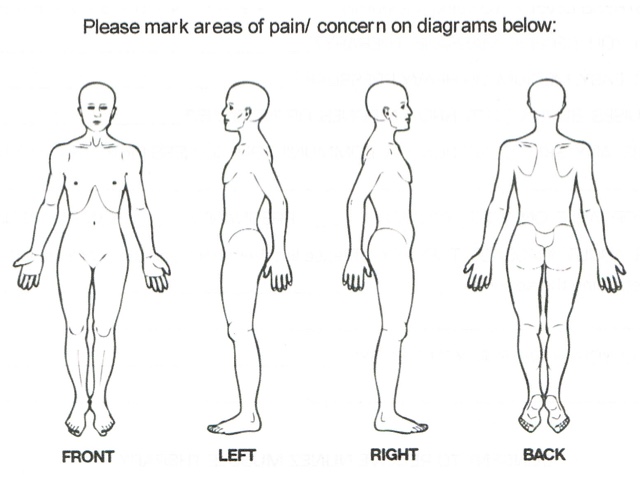 For therapist to complete:Muscles on the left side: 1._________________________2.____________________________3.____________________________4.____________________________ 5._____________________________ Muscles on the right side: 1.______________________2.________________________3.___________________________4.____________________________5._____________________________6._____________________________.Common postures/movements of the client: 1._________________________________2.__________________________3.______________________________4._______________________________5._______________________________.Medical history: 1.____________________________________________________________________________________________2.____________________________________________________________________________________________3.____________________________________________________________________________________________4.____________________________________________________________________________________________General Observations:1.____________________________________________________________________________________________2.____________________________________________________________________________________________3.____________________________________________________________________________________________4.____________________________________________________________________________________________